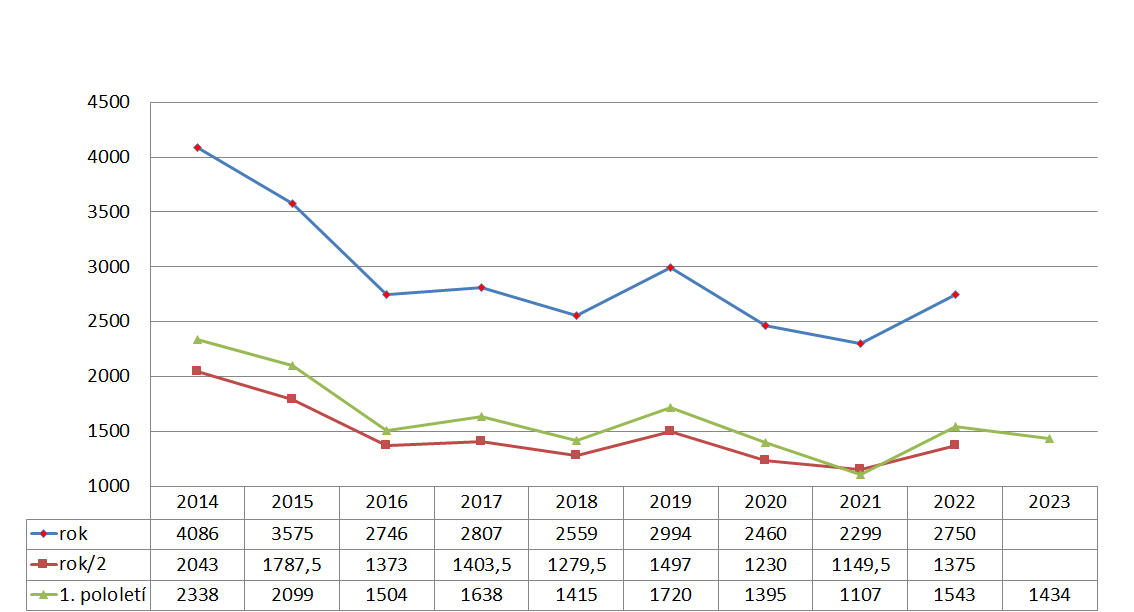 Graf č. 1 vývoj kriminality za 10 let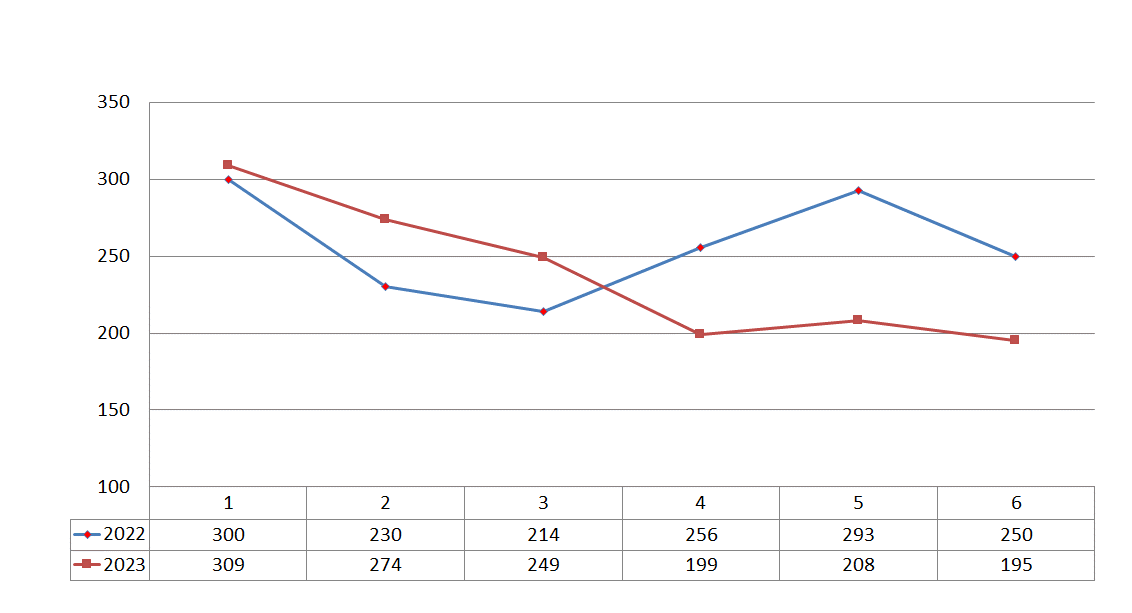 Graf č. 2  meziroční porovnání nápadu po měsících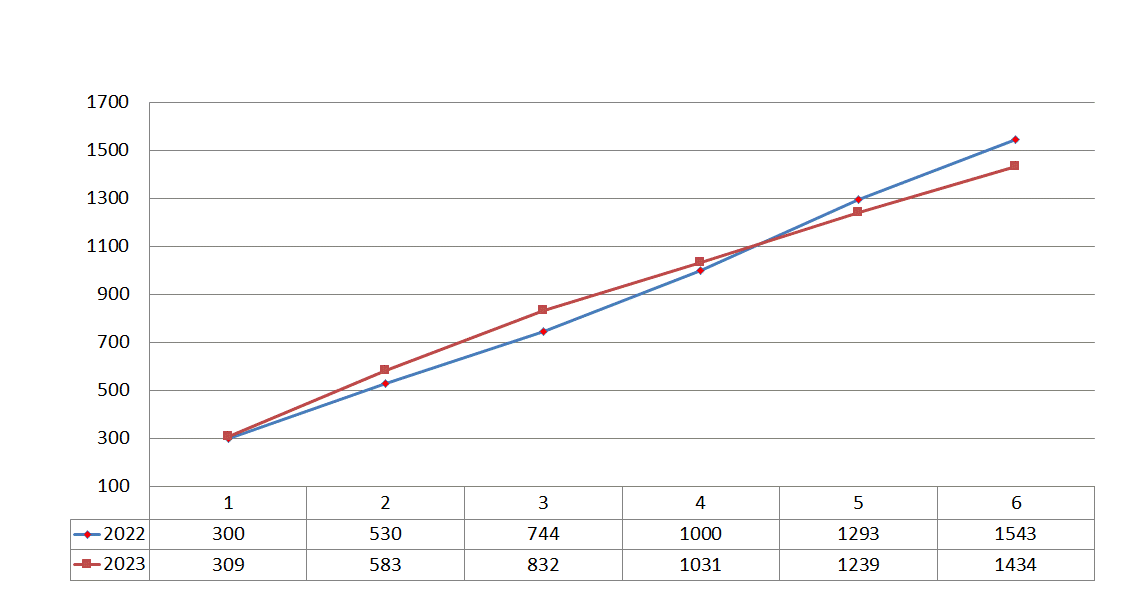 Graf č. 3 meziroční porovnání vývoje nápadu trestných činů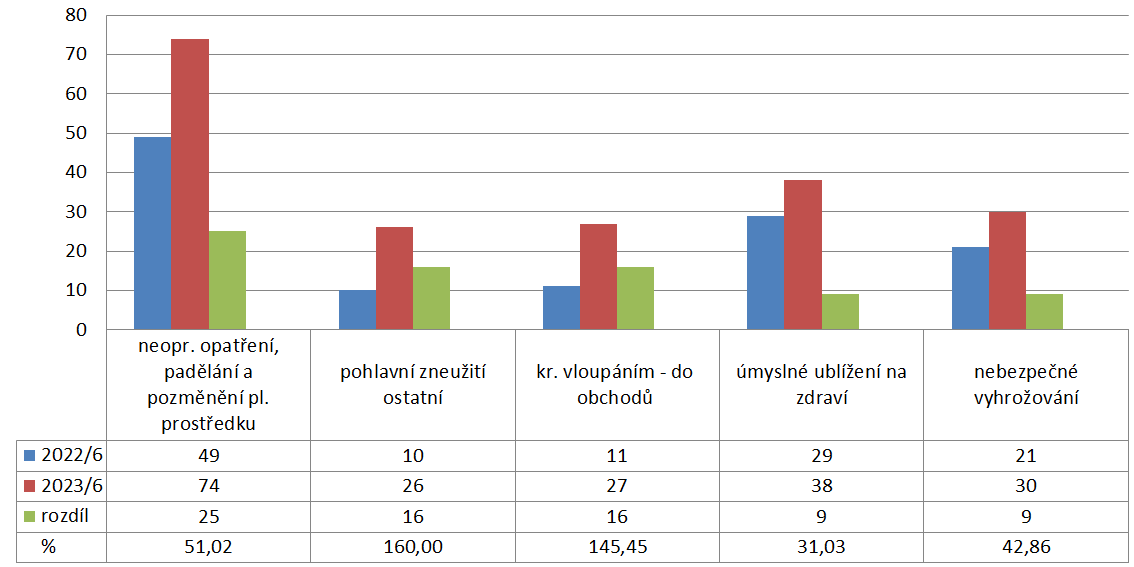 Graf č. 4 největší meziroční nárůsty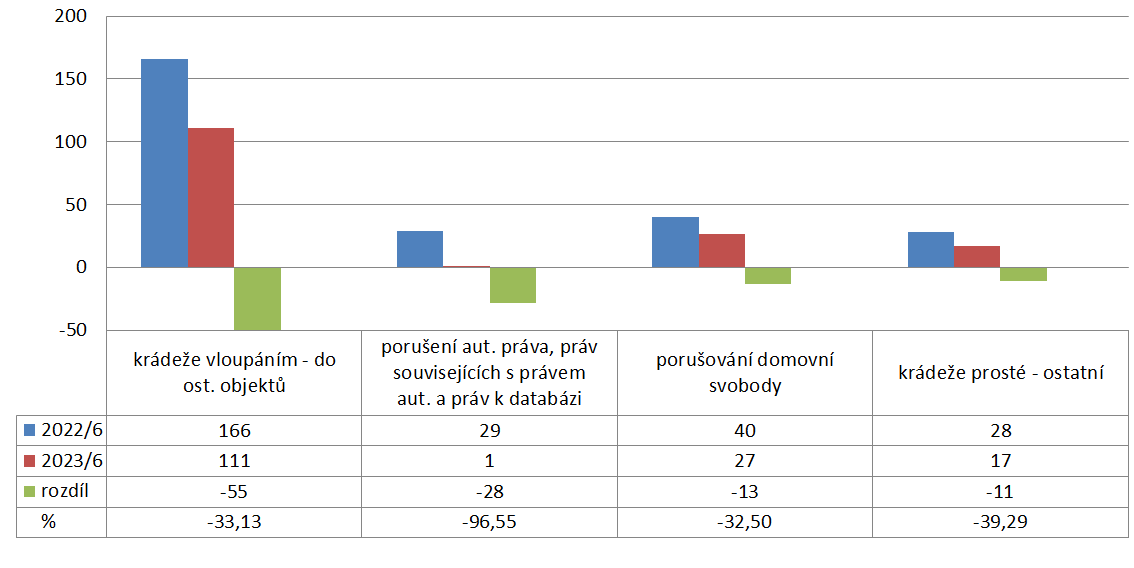 Graf č. 5  největší meziroční poklesy